Chapter 1313.1. a. [foɐ̯ gəˈʁɪçt ˈʃteːən]b. [ʔaɪ̯nə gʁosə ˈfluːt fɔn ˈnɔɪ̯ən ʔiˈdeːən]c. [deɐ̯ ˈveːk ʔɪst ˈhiːɐ̯ tsu ˈʔɛndə]d. [zi wɔltə den ˈʔandəʁən bəˈʃaɪ̯t zagən]e. [ʔaɪ̯n ˈkʊs ʔaʊ̯f di ˈvaŋə bədɔɪ̯tət ˈfʁɔɪ̯ntʃaft]f. [ʔɛs ˈvaːɐ̯  miɐ̯  ʔaɪ̯nə gʁosə ˈʔeːʁə]g. [ˈlas in dɔx tsu ˈʔɛndə ˈʁeːdən]h. [ʔɛs vaʁən ˈfʁoːə ˈʃtʊndən]i. [dizɐ ˈbʁiːf ʔɪst zeɐ̯ ˈvɪçtɪç]j. [dizɐ ˈleːʁɐ gipt ˈʃlɛçtə ˈnoːtən]13.2. 13.3.Colloquial German	Standard Germana. <Mythologie>	[mʏtɔlɔˈgiː]		[mytoloˈgiː]	b. <voluminös>	[vɔlʊmɪˈnøːs]		[volumiˈnøːs]c. <Metronom>	[mɛtrɔˈnoːm]		[metroˈnoːm]d. <Komödiant>	[kɔmœˈdi̯ant]		[komøˈdi̯ant]e. <Medizin>		[mɛdɪˈtsiːn]		[mediˈtsiːn]f. <Ökonomie>	[ʔœkɔnɔˈmiː]		[ʔøkonoˈmiː]g. <maschinell>	[maʃɪˈnɛl]		[maʃiˈnɛl]h. <Zynismus>	[tsʏˈnɪsmʊs]		[tsyˈnɪsmʊs]i. <zurück>		[tsʊˈʁʏk]		[tsuˈʁʏk]j. <Politik>		[pɔlɪˈtiːk]		[poliˈtiːk]13.5. a. <scharfen>  [ʃaɐ̯fn̩]b. <hatten> [hatn̩]c. <Mädchen> [meːtçən]d. <singen> [zɪŋən]e. <Welten> [vɛltn̩]f. <aktiven> [ʔaktiːvn̩]g. <nahen> [naːən]h. <suchen> [zuːxn̩]i. <lachend> [laxn̩t]j. <lachendes> [laxəndəs]13.6. a. <passivem> [pasiːvm̩]b. <welchem> [vɛlçm̩]c. <stumpfem> [ʃtʊmpfm̩]d. <jungem> [jʊŋəm]e. <kaltem> [kaltəm]f. <deinem> [daɪ̯nəm]g. <morschem> [mɔɐ̯ʃm̩]h. <Atem> [ʔaːtəm]	13.7. a. <Filter> [fɪltɐ]b. <Gürtel> [gʏɐ̯tl̩]c. <beten> [beːtn̩]d. <spätem> [ʃpeːtəm]e. <ältere> [ʔɛltəʁə]f. <Gräuel> [gʁɔɪ̯əl]g. <blauen> [blaʊ̯ən]h. <schlauem> [ʃlaʊ̯əm]i. <reichen> [ʁaɪ̯çn̩]j. <weisem> [vaɪ̯zm̩]k. <baden> [baːdn̩]l. <laufen> [laʊ̯fn̩]m. <bellen> [bɛlən]n. <nehmen> [neːmən]o. <schleudern> [ʃlɔɪ̯dɐn]13.8. a. [ʔɪç ˈgeːp nɪçts ˈmeːɐ̯]b. [ʔʊnt ʔɪç ˈfʁaːk mɪç vɛn ʔɪç ˈʔaʊ̯sgeː]c. [voˈheːɐ̯ zɔlt ɪç ˈvɪsn̩]d. [ʔɪç ˈhaːp den ˈʃtʁɛs ˈloːsgəlasn̩]e. [ˈfʁyːɐ mʊst ɪç maɪ̯nə pʁoˈbleːmə ʔɪmɐ ˈzɛlbɐ ˈløːzn̩]f. [ʔɪç veɐ̯də ˈʔɪmɐ nax ˈʔiːnən ˈʃmaxtn̩]g. [ʔɪç ˈhaːp dɪç blos gəˈliːpt]h. [ˈdiː hab ɪç ˈzat]13.9. a.	 <Zerfloßne> [tsɛɐ̯flɔsnə] b.	<Erd> [ʔeːɐ̯t]  c.	<Wandle> [vandlə] <Freud’> [frɔɪ̯t]	d.	<stehn> [ʃteːn]	<Vorübergehn> [foˈʁyːbɐgeːn]	e.	<taugebrochnen> [taʊ̯gəbʁɔxnən] f.	<Erinnrung> [ʔɛɐ̯ʔɪnʁʊŋ] g.	<flieg> [fliːg] ([ɪç]) 	<tu> [tuː] 	<kau> [kaʊ̯] h.	<sehn> [zeːn] i.	<goldne> [gɔltnə] 	<ruhn> [ʁuːn]	j.	<goldnem>  [gɔltnəm] 13.10. a. <schreiben> [ʃʁaɪ̯bm̩]b. <sinken> [zɪŋkŋ̍]c. <falten> [faltn̩]d. <kaufen> [kaʊfn̩]e. <Farben> [faɐ̯bm̩]f. <Alpen> [ʔalpm̩]g. <Tagen> [taːgŋ̍]h. <machen> [maxn̩]13.12.a. das ˈSchiff [daʃ ˈʃɪf] b. diesen ˈPlatz [dizm̩ ˈplats]c. hat ˈPech gehabt [hap ˈpɛç gəhapt]]d. den ˈGarten [deŋ ˈgaɐ̯tn̩]e. kein ˈBogen [kaɪ̯m ˈboːgŋ̍]f. mein ˈMagen [maɪ̯m ˈmaːgŋ̍]g. Eisschrank [ʔaɪ̯ʃʃʁaŋk]h. hat ˈKinder [hak ˈkɪndɐ]i. mein ˈKaffee [maɪ̯ŋ ˈkafe]j. Anmarsch [ʔammaɐ̯ʃ]k. anpassen [ʔampasn̩]l. kann bis ˈspätestens [kam bɪʃ ˈʃpeːtəstn̩s]13.13. a. <Fehlleistung> [feːlaɪ̯stʊŋ]b. <wegkommen> [vɛkɔmən]c. <mit Tee> [mɪteː]d. <unnütz> [ʔʊnʏts]e. <abpassen> [ʔapasn̩]f. <Lauffeuer> [laʊ̯fɔɪ̯ɐ]g. <Waschschüssel> [vaʃʏsl̩]h. <mitzeichnen> [mɪtsaɪ̯çnən]13.14. a. <mit ˈKindern> [mɪk ˈkɪndɐn] → [mɪ ˈkɪndɐn]b. <des ˈScherzes> [dɛʃ ˈʃɛɐ̯tsəs] → [dɛ ˈʃɛɐ̯tsəs]c. <ˈBrot kaufen> [ˈbʁoːk kaʊ̯fn̩] (No deletion of the geminate because the, preceding vowel, [oː], is stressed.)d. <ˈmitkönnen> [ˈmɪkkɔmən]e. <ˈlaut pfeifen> [ˈlaʊ̯p pfaɪ̯fn̩]f. <ˈausschließlich > [ˈʔaʊ̯ʃʃliːslɪç]g. <das ˈSchaufenster> [daʃ ˈʃaʊ̯fɛnstɐ] → [da ˈʃaʊ̯fɛnstɐ]h. <dein ˈMesser> [daɪ̯m ˈmɛsɐ] → [daɪ̯ ˈmɛsɐ]i. <ˈWettkampf> [ˈvɛkkampf]j. <ˈAnmerkung> [ˈʔammɛɐ̯kʊŋ]13.15. a. <ist> [ʔɪs]b. <jetzt> [jɛts]c. <nicht> [nɪç]d. <sind> [zɪn]e. <sonst> [zɔns]f. <und> [ʔʊn]13.16. a. Ich habe einen Auftrag ausgeführt.b. Hat er die Situation aufmerksam beobachtet?c. Ihr müsst seine Eltern anrufen.d. Er hat einen Irrtum erkannt.e. Ich habe ihre Einladung abgelehnt.f. Er hat sich ins Unrecht gesetzt.g. Ich erlaube keine Veränderung.h. Hat er einen Anzug für die Reise eingepackt?13.17.Table 13.1 <ich>		[ʔɪç]<mir>		[miːɐ̯]<du>		[duː]<dir>		[diːɐ̯]<er>		[ʔeːɐ̯]<ihn>		[ʔiːn]<ihm>		[ʔiːm]<sie>		[ziː]<ihr>		[ʔiːɐ̯]<es>		[ʔɛs]<wir>		[viːɐ̯]<ihnen>	[ʔiːnən]Table 13.2<der>		[deːɐ̯]<den>		[deːn]<dem>		[deːm]<des>		[dɛs]<die>		[diː]<das>		[das]<ein>		[ʔaɪ̯n]<einen>	[ʔaɪ̯nən]<einem>	[ʔaɪ̯nəm]<eine>		[ʔaɪ̯nə]<dessen>	[dɛsən]<deren>	[deːʁən]<denen>	[deːnən]<ihren>	[ʔiːʁən]<ihrem>	[ʔiːʁəm]<ihres>	[ʔiːʁəs]<ihre>		[ʔiːʁə]<ihrer>	[ʔiːʁɐ]Table 13.3<bist>		[bɪst]<ist>		[ʔɪst]<sind>		[zɪnt]<waren>	[vaːʁən]<werden>	[veːɐ̯dən]<wurden>	[vʊɐ̯dən]<würden>	[vʏɐ̯dən]<geworden>	[gəvɔɐ̯dən]<habe>	[haːbə]<haben>	[haːbən]<hat>		[hat]<hast>		[hast]<soll>		[zɔl]<will>		[vɪl]Table 13.4<für>		[fyːɐ̯]<in>		[ʔɪn]<nach>	[naːx]<über>		[ʔyːbɐ]<von>		[fɔn]<vor>		[foːɐ̯]<zu>		[tsuː]<aber>		[ʔaːbɐ]<da>		[daː]<oder>		[ʔoːdɐ]<und>		[ʔʊnt]<wie>		[viː]<denn>	[dɛn]<jetzt>		[jɛtst]<nicht>	[nɪçt]<nur>		[nuːɐ̯]<nun>		[nuːn]<schon>	[ʃoːn]<so>		[zoː]<sonst>	[zɔnst]	<wohl>	[voːl]13.18. a. [vas vɪls də zɔns ˈmaxn̩] Was willst du sonst machen?b. [ʔɪç fɪn das nɪç ˈʃlɪm]  Ich finde das nicht schlimm.c. [di ˈhat ja nu nə ˈvoːnʊŋ] Die hat ja nun eine Wohnung.d. [da ka ma nɪç ˈvaɐ̯tn̩] Da kann man nicht warten.e. [ham zi das ʃɔ ma gəˈzeːn] Haben Sie das schon mal gesehen?f. [sɪs gaɐ̯ nɪç mɛɐ̯ zo ˈvɪçtɪç] Das ist gar nicht mehr so wichtig.g. [zə ham s gəˈmaxt] Sie haben es gemacht.h. [ç hap jɛts kaɪ̯nə ˈtsaɪ̯t] Ich habe jetzt keine Zeit.i. [ɐ ɪs gəˈkɔmm̩] Er ist gekommen.j. [n̩ ɪç ˈvʏnʃ mɪɐ̯ dan ˈaʊ̯x ŋ̍ kɪnt] Und ich wünsche mir dann auch ein Kind.k. [dəs ˈkan ɪç mɐ nɪç ˈfoɐ̯ʃtɛln] Das kann ich mir nicht vorstellen.l. [zɪ vʏɐ̯n ˈkɔmm̩] Sie würden kommen.13.19. In order to find evidence of vowel shortening, it is best to compare the same vowels in a single word: one stressed (no shortening) and one unstressed (shortening). The unstressed vowels have been shaded in the table above. You will notice that these unstressed vowels are all shorter then their stressed counterparts.13.22. The spectrograms of the production of <neunzig> by both speakers is provided below. The [ç] and [k] are indicated via boxes.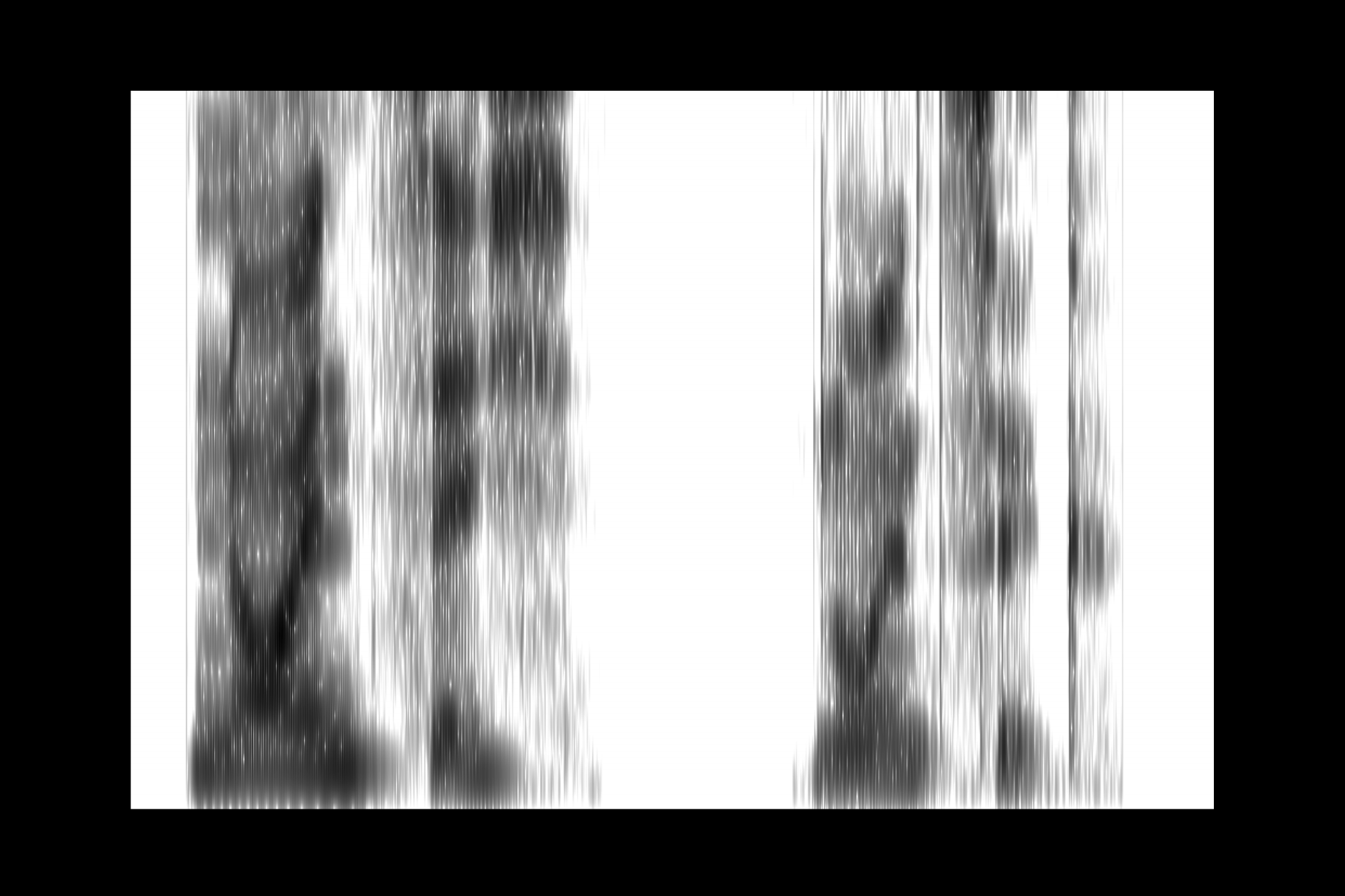                                      [ç]                                                      [k]long, tense vowels	lax counterparts/iː//ɪ//yː//ʏ//eː//ɛ//øː//œ//uː//ʊ//oː//ɔ/transcriptionsvowel 1 durationvowel 2 duration<Banane>/baːnaːnə/ [baˈnaːnə]90 ms220 ms<Medizin>/meːdiːtsiːn/ [mediˈtsiːn]90 ms190 ms<Foto>/foːtoː/ [ˈfoːto]200 ms170 ms<Uvula>/uːvuːlaː/ [ˈʔuːvula]130 ms80 msspeaker 1 evidencespeaker 2 evidence<fertig>[fɛɐ̯tɪç]fricative noise in [ç][fɛɐ̯tɪk]release burst and aspiration in [k]<neunzig>[nɔɪ̯ntsɪç]fricative noise in [ç][nɔɪ̯ntsɪk]release burst and aspiration in [k]<König>[køːnɪç]fricative noise in [ç][køːnɪk]release burst and aspiration in [k]<prächtig>[pʁɛçtɪç]fricative noise in [ç][pʁɛçtɪk]release burst and aspiration in [k]